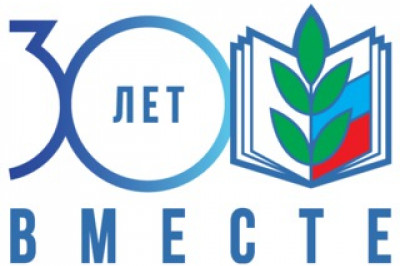 ОБЩЕРОССИЙСКИЙ ПРОФСОЮЗ  ОБРАЗОВАНИЯПОЛЕВСКАЯ  ГОРОДСКАЯ ОРГАНИЗАЦИЯ ПРОФСОЮЗА РАБОТНИКОВ ОБРАЗОВАНИЯ проведение обучения по охране труда (15 сентября 2020)Каждый новый учебный год охрана труда в образовательной организации начинается с проведения инструктажей.  Для тех, кто работает не первый год, проводится повторный инструктаж (проходят все работники не реже одного раза в полгода). Инструктаж обязательно фиксируется в журнале регистрации инструктажей на рабочем месте, где указывается номер инструкции, по которой проходило инструктирование.В 2020 году Минтруд РФ разрешил отсрочку проведения инструктажей и обучения до 1 октября.Для всех работников ежегодно проводится обучение навыкам оказания первой доврачебной помощи пострадавшим от несчастных случаев на производстве.  Обучение проводится в виде инструктажа специально обученным инструктором по оказанию первой помощи  по утвержденной работодателем программе.  Программа должна состоять из теоретических и обязательно из практических знаний не более 16 часов. Работники после обучения сдают экзамены в комиссии образовательной организации по проверке знаний.Для поступивших на работу проводится вводный инструктаж и первичный инструктаж на рабочем месте по инструкциям, утвержденным руководителем и согласованным с первичной профсоюзной организацией.    Для работников рабочих профессий, младшего обслуживающего персонала и работников с вредными условиями труда, руководитель обеспечивает обучение таких работников, безопасным методам и приемам выполнения работ со стажировкой на рабочем месте и сдачей экзаменов комиссии. Количество стажировки составляет от 3 до 19 рабочих смен. Стажировка оформляется приказами, в т. ч. о назначении ответственного за стажировку и о допуске к самостоятельной работе после сдачи экзамена, подтвержденного протоколом сдачи.Справочно.Внеплановый инструктаж проводится в особых случаях при   изменении условий труда, при проверках органов надзора и контроля, при несчастных случаях на производстве, при изменении нормативных актов по охране труда.Целевой инструктаж проводится при выполнении разовых работ, на которые оформляются наряд-допуск, а также при проведении в организации внеклассных массовых мероприятий, турпоходов, экскурсий, субботников и т. п. Проведение всех видов инструктажей регистрируется в соответствующих журналах проведения инструктажей с указанием подписи инструктируемого и подписи инструктирующего, а также даты проведения инструктажа. Обязательно указывается номер инструкции, по которой проводился инструктаж.